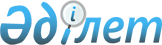 Об утверждении коэффициентов зонирования, учитывающих месторасположение объекта налогообложения в населенных пунктах Таскалинского районаПостановление акимата Таскалинского района Западно-Казахстанской области от 13 января 2020 года № 2. Зарегистрировано Департаментом юстиции Западно-Казахстанской области 14 января 2020 года № 5978
      Примечание ИЗПИ 
В тексте документа сохранена пунктуация и орфография оригинала.
      Руководствуясь Кодексом Республики Казахстан от 25 декабря 2017 года "О налогах и других обязательных платежах в бюджет (Налоговый кодекс)", Законом Республики Казахстан от 23 января 2001 года "О местном государственном управлении и самоуправлении в Республике Казахстан" акимат Таскалинского района ПОСТАНОВЛЯЕТ:
      1. Утвердить коэффициенты зонирования, учитывающие месторасположение объекта налогообложения в населенных пунктах Таскалинского района согласно приложению к настоящему постановлению.
      2. Признать утратившим силу постановление акимата Таскалинского района от 29 мая 2018 года № 140 "Об утверждении коэффициентов зонирования, учитывающих месторасположение объекта налогообложения в населенных пунктах Таскалинского района" (зарегистрированное в Реестре государственной регистрации нормативных правовых актов № 5211, опубликованное 7 июня 2018 года в Эталонном контрольном банке нормативных правовых актов Республики Казахстан).
      3. Руководителю аппарата акима Таскалинского района (Т.Шакиров) обеспечить государственную регистрацию данного постановления в органах юстиции, его официальное опубликование в средствах массовой информации.
      3. Контроль за исполнением настоящего постановления возложить на заместителя акима района А.Халауедина.
      4. Настоящее постановление вводится в действие с 1 января 2020 года.
      "СОГЛАСОВАНО"
Руководитель управления
государственных доходов по
Таскалинскому району департамента 
государственных доходов по
Западно-Казахстанской области
_____________________ А.Айтасов
4 декабря 2019 года Коэффициенты зонирования, учитывающие месторасположение
объекта налогообложения в населенных пунктах Таскалинского района
					© 2012. РГП на ПХВ «Институт законодательства и правовой информации Республики Казахстан» Министерства юстиции Республики Казахстан
				
      Аким района 

А. Халелов
Приложение
к постановлению акимата
Таскалинского района
от 13 января 2020 года № 2
№
Месторасположение объекта налогообложения в населенном пункте
Коэффициент зонирования
Таскалинский район
Таскалинский район
Таскалинский район
Таскалинский сельский округ
Таскалинский сельский округ
Таскалинский сельский округ
1.
село Таскала
2,35
2.
село Жігер
1,75
3.
село Бірлік
2,0
Актауский сельский округ
Актауский сельский округ
Актауский сельский округ
4.
село Актау
2,2
5.
село Ақкүтір
1,7
6.
село Кызылбас
1,6
7.
село Қараой
1,7
Амангельдинский сельский округ
Амангельдинский сельский округ
Амангельдинский сельский округ
8.
село Амангельды
2,35
9.
село 1-Чижа
2,1
Достыкский сельский округ
Достыкский сельский округ
Достыкский сельский округ
10.
село Достык
2,2
11.
село Бастау
1,95
12.
село Ынтымақ
2,05
Косшинский сельский округ
Косшинский сельский округ
Косшинский сельский округ
13.
село Оян
2,2
14.
село Кенжайлау
1,75
Казахстанский сельский округ
Казахстанский сельский округ
Казахстанский сельский округ
15.
село Атамекен
2,25
16.
село Калмакшабын
1,5
17.
село Алмалы
1,4
18.
село Кисыксай
1,5
Мерекенский сельский округ
Мерекенский сельский округ
Мерекенский сельский округ
19.
село Мереке
2,2
20.
село Калмак
1,75
Мерейский сельский округ
Мерейский сельский округ
Мерейский сельский округ
21.
село Мерей
2,2
22.
село Аққайнар
1,6
23.
село Өркен
2,2
24.
село Айнабұлақ
2,2
25.
село Тоғайлы
2,2
Чижинский сельский округ
Чижинский сельский округ
Чижинский сельский округ
26.
село Чижа-2
2,3
27.
село Еменжар
1,5
28.
село Талдыбулак
1,5